Délais de réalisation :(Précisez les dates « au plus tôt » et « au plus tard » souhaitées pour la mise en ligne de votre site…) :Formations :Désirez-vous une formation sur l'utilisation et l'administration de votre site internet?[  ] Non, j'ai les compétences nécessaires en interne[  ] Oui, Formation et assistance à distance (Mail, Skype, téléphone,...)[  ] Oui, Formation sur place (Dans les locaux de Prodexo)Décrivez votre projet :Quels sont vos objectifs, vos attentes (par rapport au projet et à l’agence) ainsi que vos contraintes (Budgétaires, légales, planning, …) :CONTEXTEVotre Cible :A qui s'adresse votre site internet ?[  ] B2C - Particuliers		[  ] B2B – Professionnels	[  ] Autres, précisez : Langue du site : [ ] Français		[  ] Anglais		[   ] Arabe		[   ] Autres : Vos concurrents :Noms et adresses Internet (url), de vos principaux concurrents (locaux ou étrangers) :Votre présence sur Internet :Possédez-vous déjà un site Internet ?[  ] Non	[ ] Oui, http://www.Possédez-vous des profils sur les réseaux sociaux ?[  ] Non	[  ] Oui, nom et/ou url :ConceptionCette prestation inclut le choix  et l’adaptation d’un thème graphique, l'ergonomie, la navigation et l’arborescence.Avez-vous un logo pour votre entreprise?[  ] Non	[  ] OuiAvez-vous déjà défini une ligne graphique pour votre site ?[  ] Non	[  ] Oui, décrire :Avez-vous déjà repéré un thème graphique qui pourrait vous intéresser ?[  ] Oui, Url du thème :[  ] Non, je souhaite recevoir des propositions* * Les thèmes graphiques que nous proposons sont responsive (Adaptés à une utilisation sur ordinateur, smartphone et tablette).Contenu et promotionLa gestion du contenu textuel :Vous désirez rédiger vous même le contenu de votre site?[  ] Oui	[  ] Non (Nous vous proposerons une offre pour la rédaction de contenu)Vous désirez une navigation classique ou un site one page?[  ] Classique	[  ]One page (tous le contenu dans une seule page)La gestion des médias :Quels Types de contenu allez-vous intégrer sur votre site ?[   ]  Textes		[   ]  Images		[   ]  Vidéos		[   ]  Autre, 
Quel format allez-vous les fournir ?[   ]  Format numérique, précisez (psd, doc, pdf, jpg,...) :[   ]  Format papierDisposez-vous de supports publicitaires ou de plaquettes commerciales?[  ] Oui	[  ] NonSI oui : Décrivez les documents disponibles :Possédez-vous des images en haute définition qui pourraient être intégrées dans le slider de votre site internet ?[  ] Oui	[  ] NonSouhaitez-vous envoyer des Newsletter ou des Email marketing à partir de votre site internet?[  ] Oui	[  ] NonAvez-vous une base de clients (adresse email) ?  [  ] Oui, Nombre  d’adresses :			[  ] NonDésirez-vous intégrer des boutons de partage sur les réseaux sociaux dans votre site internet?[  ] Oui, sur quels réseaux sociaux : 						[  ] NonTechnique et fonctionnelFONCTIONNALITÉ – RUBRIQUES :Il s'agit ici de lister les principales fonctionnalités que vous souhaitez mettre en place sur le site.[   ] Forum de discussions[   ] Calendrier interactif - Réservation en ligne[   ] Intégration multimédia (Vidéos, musiques)[   ] Liste de votre personnel[   ] Galerie photo[   ] Google Calendar[   ] Espace de téléchargement[   ] Pages/articles ou section de site - avec accès protégé par mot de passe[   ] Demande de devis[   ] Sondages[   ] Questionnaires[   ] Autres fonctionnalités dont vous voulez disposer : [   ] Google analytique + Google search console[   ] Tchat en ligne (Messenger, Smartsupp, …)Espace d’administration (Back Office) :Si vous désirez avoir un accès à l’espace de gestion de votre site (ajout et modification de contenu, changement de bannière, gestion des pages, …), combien d’accès désirez vous ?[   ] Un seul login ou mot de passe pour tout le monde[   ] Un login et mot de passe par personne  (nombre de personne : …..)[   ] Autres, précisés : Intégration de contenu :Voulez vous que Prodexo s'occupe de l'importation et de l'insertion de vos contenus initiaux?[  ]  Oui, nombre de page ou d'article (Maximum 20) : 	……….	[  ]  Non, j’ai les compétences en interne pour le faireAvez-vous d’autres informations / suggestions : Prochaine étape ?Notre équipe prendra en charge l’étude de votre cahier des charges et vous demanderas des informations complémentaires en cas de besoin.Vous recevrez dans 48h (ouvrables) un devis détaillé.Vous n’arrivez pas à remplir le document ou vous avez une question : n’hésitez pas à nous envoyer un email à l’adresse contact@prodexo.net ou de prendre contact avec notre équipe par téléphone +216 71 90 31 61.Je soussigné …………………………………………, atteste que toutes les informations fournis sont exactes (Veuillez parapher toutes les pages).                                                          				Signature & cachet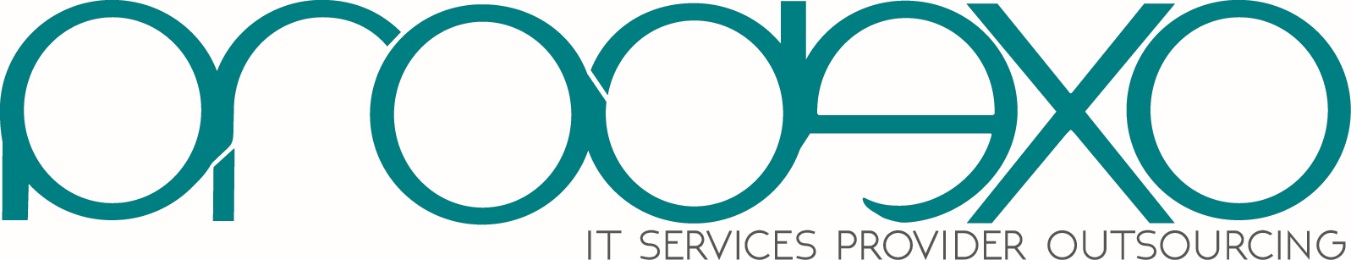 